 Ν. Φιλαδέλφειας – Ν. Χαλκηδόνας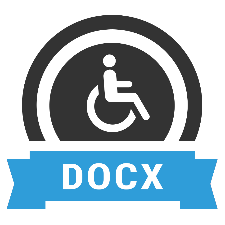 